Trường mầm non Bắc Biên phối hợp với Trạm Y tế phường Ngọc Thụy tổ chức khám sức khỏe đầu năm học 2023 -2024Khám sức khỏe định kỳ cho học sinh là một trong những nội dung quan trọng của hoạt động y tế học đường, giúp nhà trường và gia đình nắm được tình trạng sức khỏe, phát hiện sớm những nguy cơ mắc bệnh để có kế hoạch chăm sóc sức khỏe cho học sinh một cách hiệu quả. Công tác khám sức khỏe định kỳ cho trẻ được nhà trườngthực hiện thường niên và theo quy định.Trong 01 ngày 06/10/2023, trường Mầm non Bắc Biên phối hợp với Trạm Y tế phường Ngọc Thụy tổ chức khám sức khỏe đầu năm cho 100% học sinh toàn trường với các nội dung kiểm tra: Cân nặng, chiều cao, khám tai, mắt, mũi, họng, kiểm tra tim phổi và một số bệnh liên quan đến đường hô hấp ,da liễu, mắt.Mọi công tác chuẩn bị đã được nhà trường chuẩn bị kỹ lưỡng nên quá trình khám cho trẻ diễn ra thuận lợi, các cháu mạnh dạn, tự tin, hợp tác cùng các bác sĩ của trạm  y tế. Thông qua việc khám sức khỏe định kỳ cho trẻ giúp nhà trường nắm bắt được tình trạng về thể trạng sức khỏe của trẻ. Kịp thời phát hiện những cháu bị các bệnh thông thường, có nguy cơ béo phì hoặc suy dinh dưỡng để tuyên truyền, phối hợp với gia đình cùng thống nhất chế độ chăm sóc trẻ một cách thích hợp.
Kết quả cân - đo - khám sức khỏe của trẻ cũng được nhà trường thông báo kịp thời đến toàn thể phụ huynh nhằm tuyên truyền đến từng gia đình để cùng chia sẻ, phối hợp để có những biện pháp chăm sóc trẻ tốt nhất. Một số hình ảnh khám sức khỏe tại trường: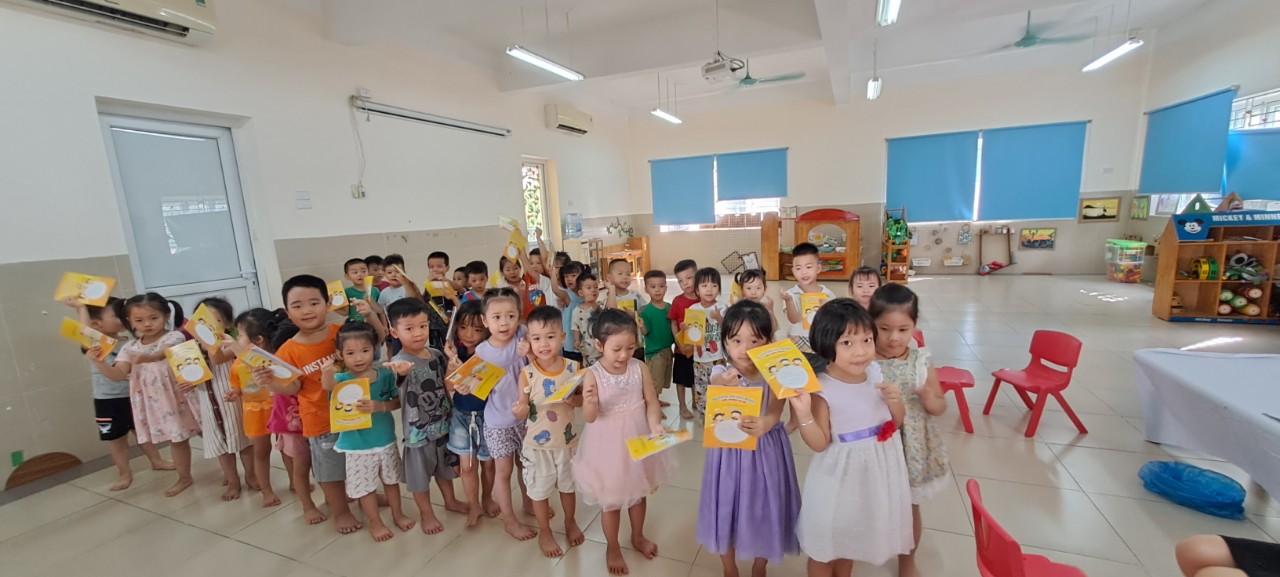 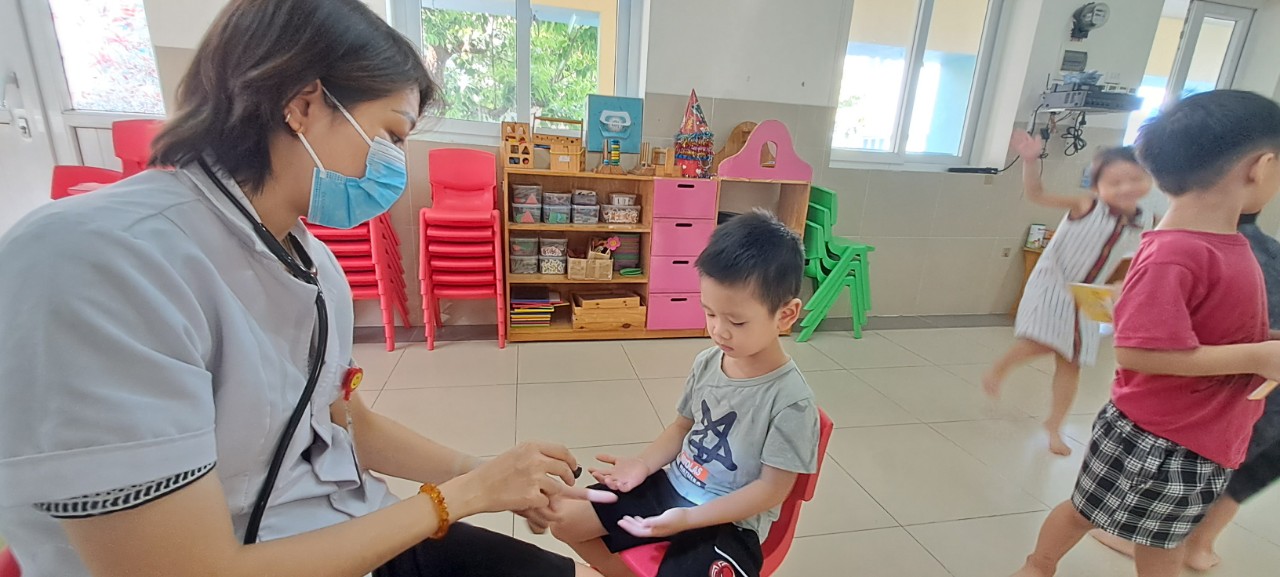 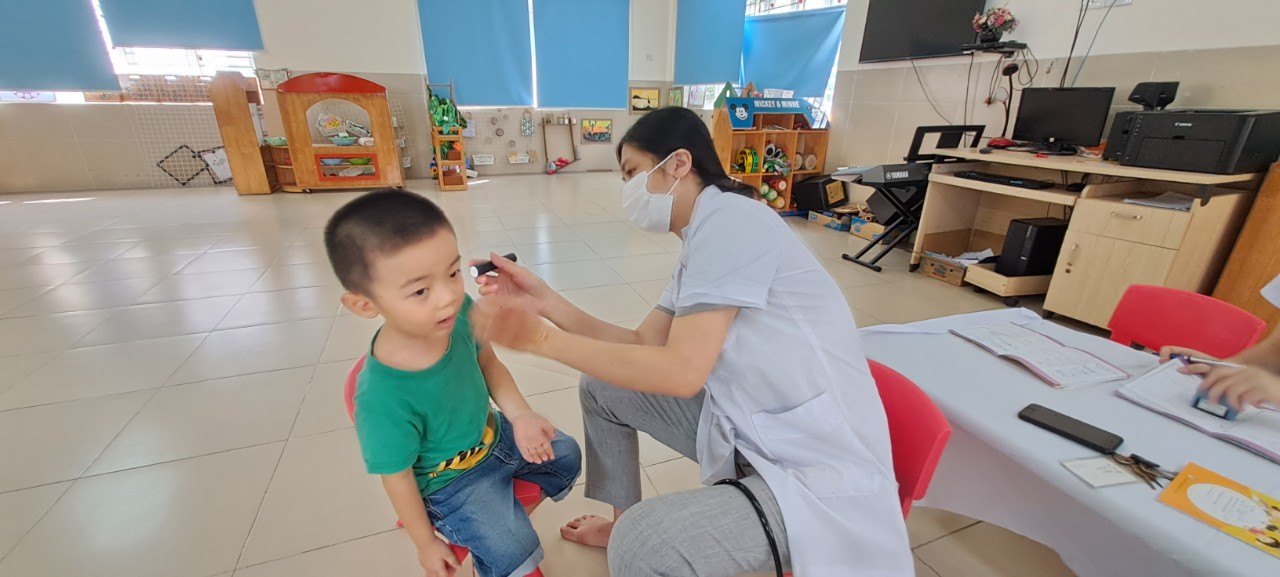 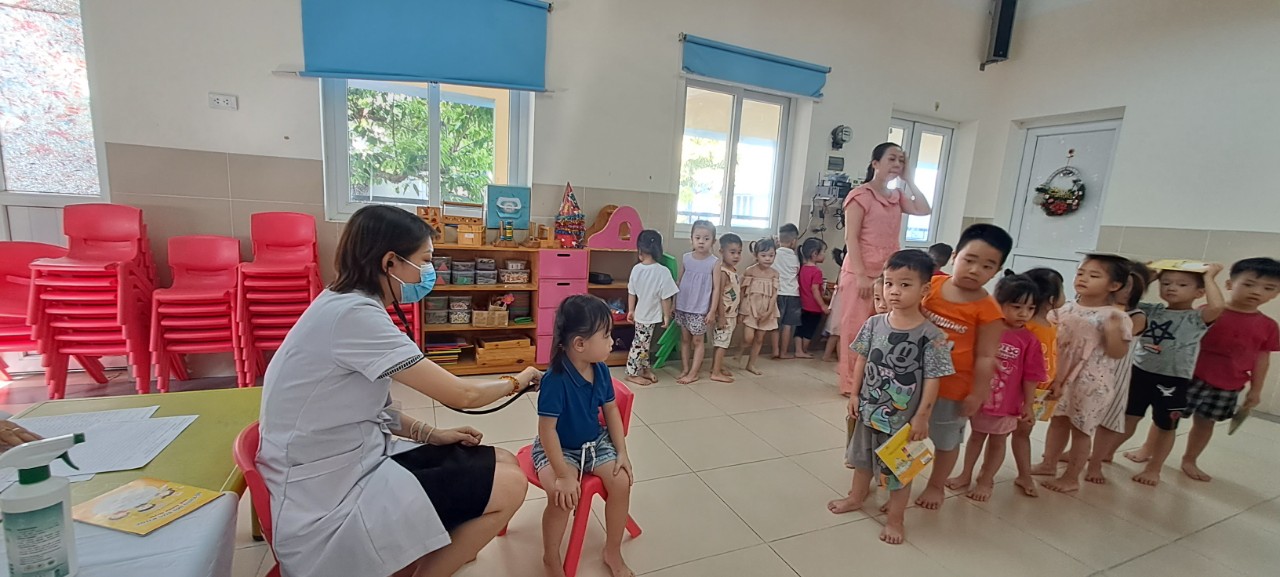 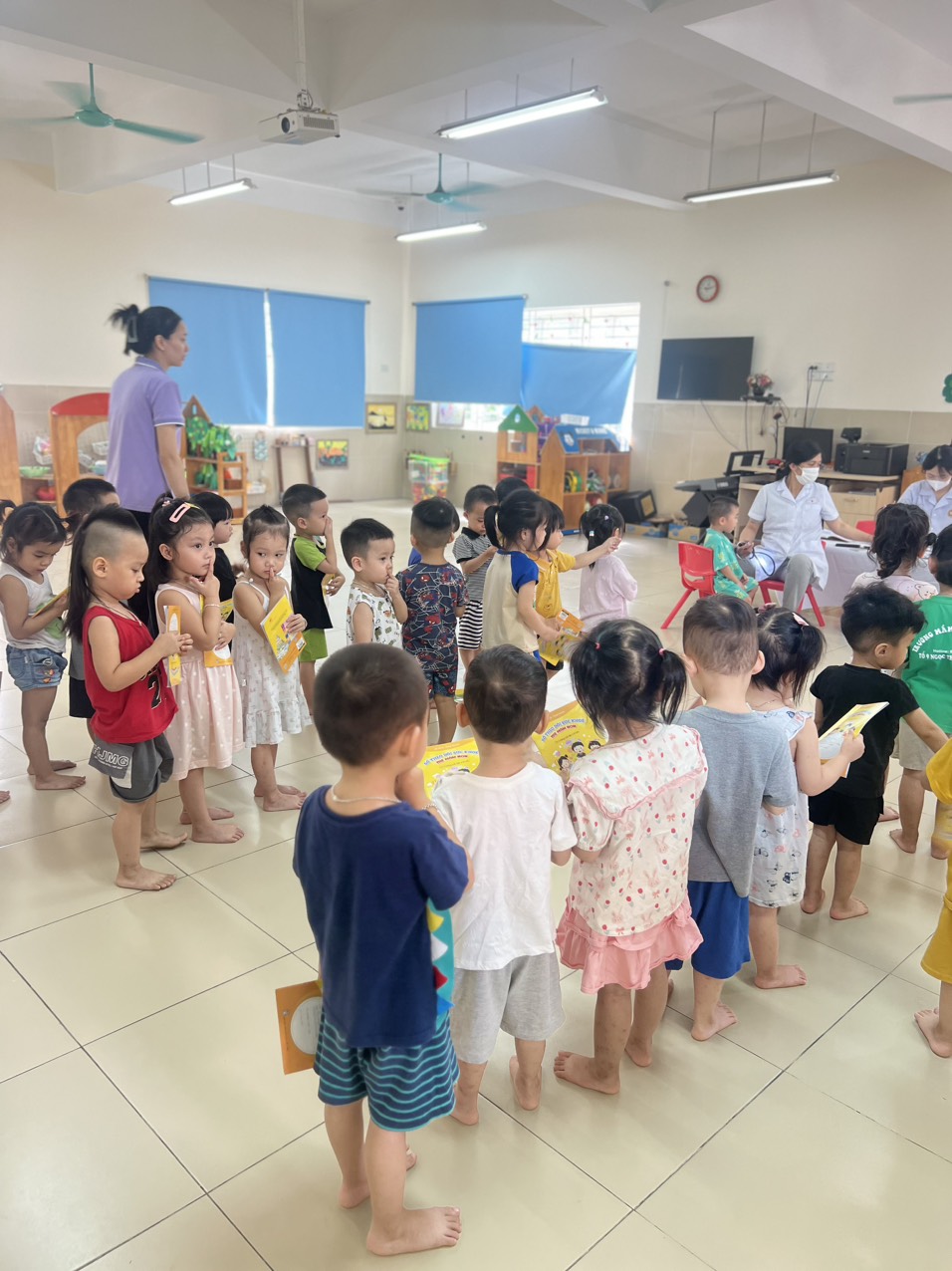 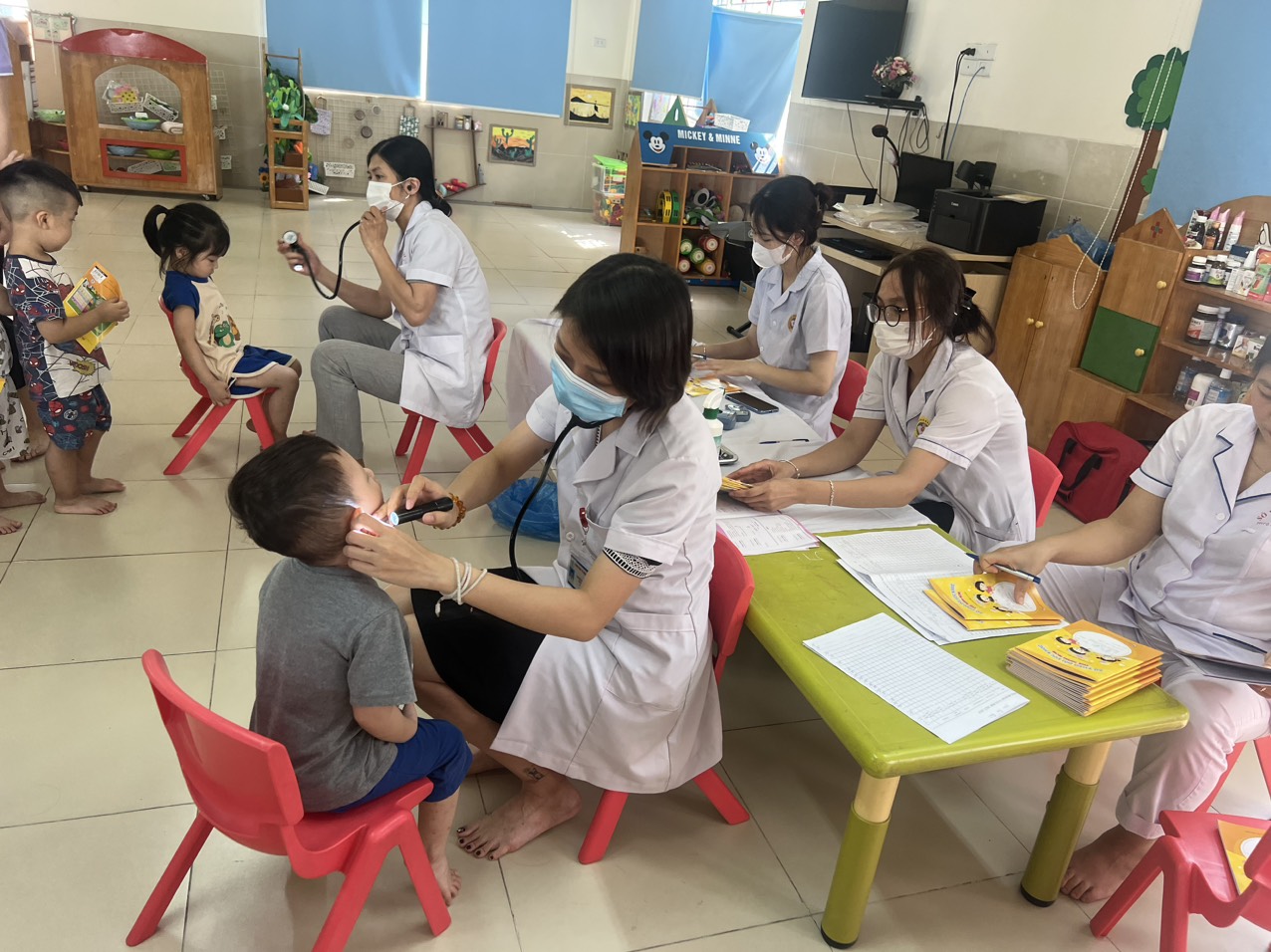 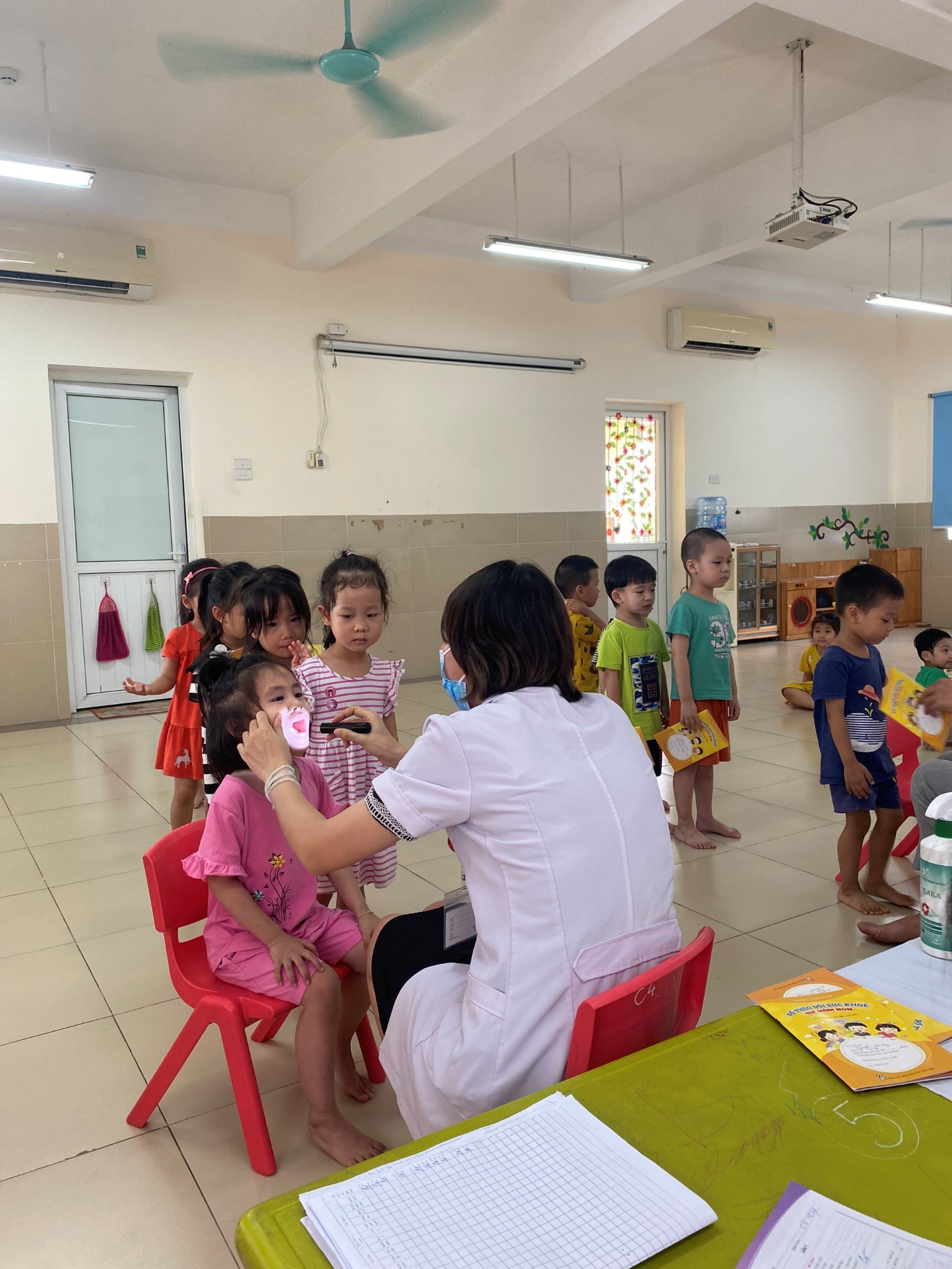 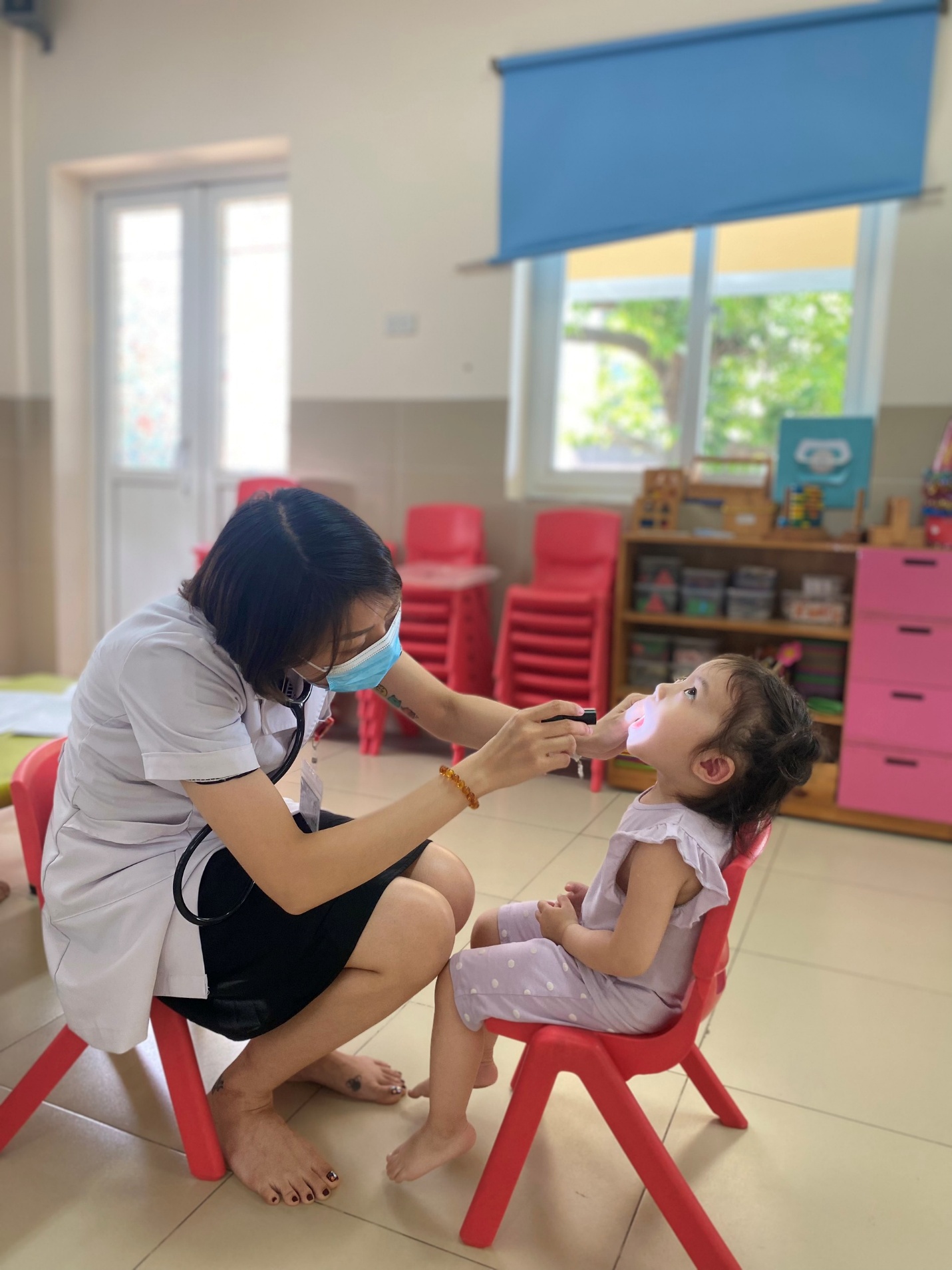 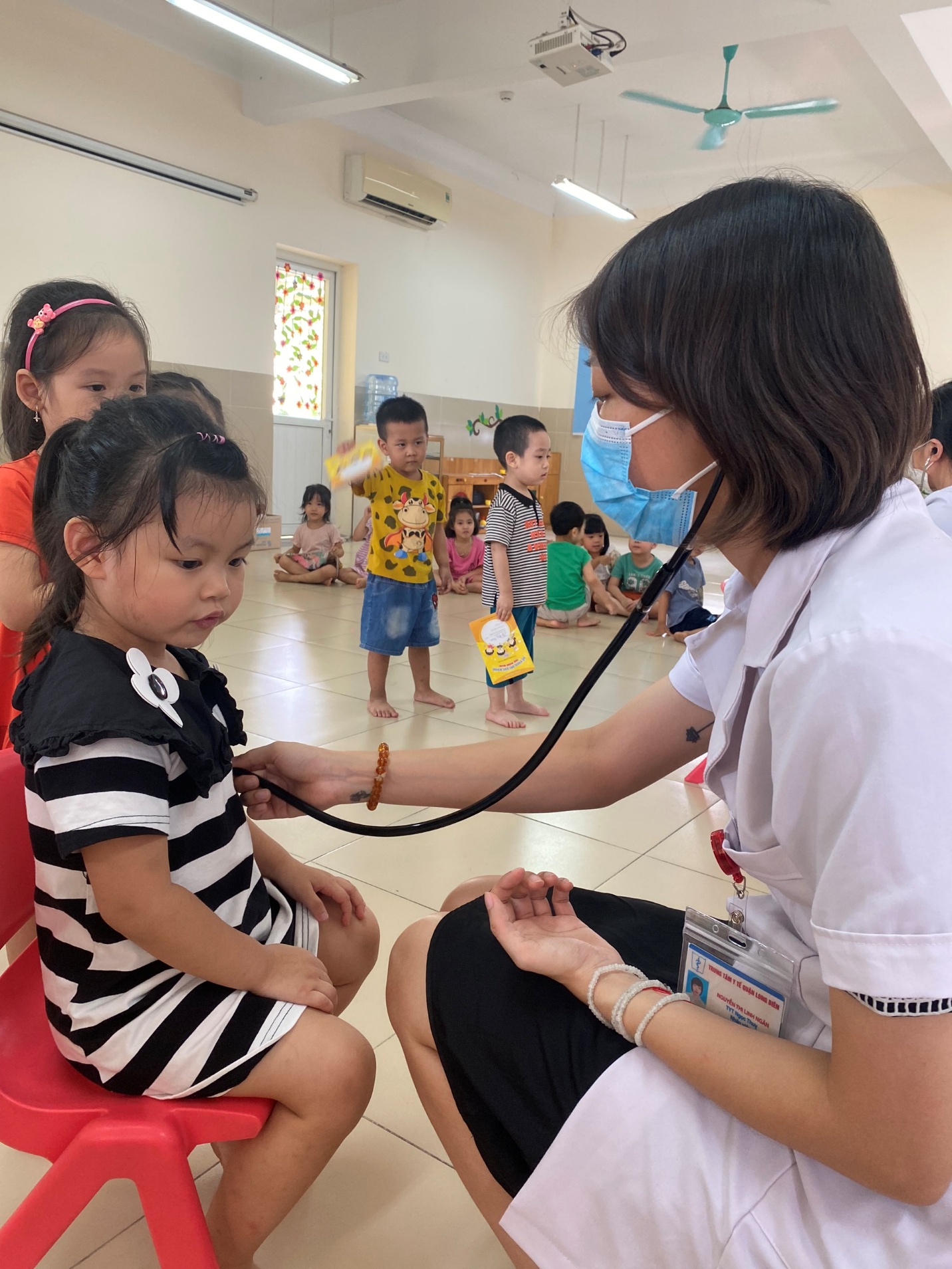 